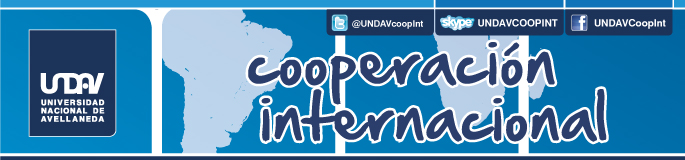                                                                     Período de postulación: 1er/2do Cuatrimestre 202_                         Contacto de emergenciaPeriodo de la estancia: 
Marzo - julio (  )   
Agosto - diciembre  (  )Marzo - diciembre  (  )Solicita tutor para trabajo de tesis: 

Sí (  )  
No  (  )Dominio de idioma Español Oral:    básico    intermedio     avanzado Escrito: básico    intermedio     avanzadoComprensión:    básico    intermedio     avanzadoInglésOral:    básico    intermedio     avanzado Escrito: básico    intermedio     avanzadoComprensión:    básico    intermedio     avanzadoOtros (especificar): ________________Oral:    básico    intermedio     avanzado Escrito: básico    intermedio     avanzadoComprensión:    básico    intermedio     avanzadoAutorización de la universidad de origenCertifico que el/la estudiante, _________________________________________________ha sido oficialmente seleccionado como alumno de intercambio. Documentación obligatoria a presentar junto a este formulario:Certificado analítico actualizado que incluya porcentaje de materias aprobadas;Certificado de alumno regular;Currículum Vitae u Hoja de Vida;Copia del documento nacional de identidad y del pasaporte;Carta de exposición de motivos para participar en la movilidad;Carta de recomendación académica;Plan de Trabajo tentativo: en este apartado deberán constar las asignaturas que el estudiante solicita cursar en nuestra Universidad y la fundamentación de su elección explicitando la pertinencia y los aportes que las mismas realizan a su formación académica;Seguro médico y de vida, de cobertura internacional (puede no estar incluido en la postulación pero será requisito esencial que sea presentado previo al viaje).La concreción del intercambio está sujeta a la aprobación del Plan de Trabajo por parte de ambas universidades.La documentación debe ser enviada en orden en formato PDF al siguiente mail: cooperacioninternacional@undav.edu.ar en las fechas abajo establecidas. Datos PersonalesApellido y Nombres: Fecha de Nacimiento:_______________________________________________________________________Lugar de Nacimiento: Nacionalidad:_______________________________________________________________________Documento de Identidad:País, Provincia/Estado, CiudadDirección:Universidad de OrigenNúmero de teléfono:(         )E-mailNombre y Apellido:Parentesco: Tel (cod. de área + num): E-mail: Datos AcadémicosCarrera que cursa:Cantidad de materias aprobadas:_______________________________________________________________________Porcentaje de materias aprobadas del total de la carrera: Asignaturas a cursar en la Universidad Nacional de AvellanedaAsignaturaDenominaciónHoras semanales/Créditos12345Anotaciones/Aclaraciones:Asignaturas a reconocer en la Universidad de Origen (cuando corresponda)AsignaturaDenominaciónHoras semanales/Créditos12345Anotaciones/Aclaraciones:Fecha:Firma del solicitante:Fecha:Firma y sello Del Coordinador Académico: